8	النظر في طلبات الإدارات التي ترغب في حذف الحواشي الخاصة ببلدانها أو حذف أسماء بلدانها من الحواشي إذا لم تعد مطلوبة، وفقاً للقرار 26 (Rev.WRC07)، واتخاذ التدابير المناسبة بشأنها؛المـادة 5توزيع نطاقات الترددالقسم IV  -  جدول توزيع نطاقات التردد
(انظر الرقم 1.2)MOD	HRV/203/196.5	يجوز للإدارات أن توزع حتى kHz 200 لخدمة الهواة التابعة لها في النطاقين kHz 1 800-1 715 وkHz 2 000-1 850 في البلدان التالية: ألمانيا وأرمينيا والنمسا وأذربيجان وبيلاروس والدانمارك وإستونيا والاتحاد الروسي وفنلندا وجورجيا وهنغاريا وأيسلندا وأيرلندا وإسرائيل وكازاخستان ولاتفيا وليختنشتاين وليتوانيا ومالطة ومولدوفا والنرويج وأوزبكستان وبولندا وقيرغيزستان وسلوفاكيا والجمهورية التشيكية والمملكة المتحدة والسويد وسويسرا وطاجيكستان وتركمانستان وأوكرانيا. وعلى هذه الإدارات، مع ذلك، عند قيامها بتوزيع هذه الترددات في هذين النطاقين على خدمتها للهواة، أن تتخذ ما قد يلزم من تدابير مناسبة، بعد التشاور مع إدارات البلدان المجاورة، حتى تمنع التداخلات الضارة بالخدمتين الثابتة والمتنقلة للبلدان الأخرى بسبب خدمة الهواة التابعة لها كما أن متوسط قدرة أي محطة هواة يجب ألا يتجاوز W 10.(WRC-)    الأسباب:	تتطور خدمة الهواة في كرواتيا، ومن شأن الاستعمال الإضافي للنطاقين kHz 1 800-1 715 وkHz 2 000-1 850 أن يعزز من خدماتها.MOD	HRV/203/2164.5	توزيع إضافي:  يوزع النطاق MHz 68-47 في ألبانيا والجزائر وألمانيا والنمسا وبلجيكا والبوسنة والهرسك وبوتسوانا وبلغاريا وكوت ديفوار والدانمارك وإسبانيا وإستونيا وفنلندا وفرنسا وغابون واليونان وأيرلندا وإسرائيل وإيطاليا والأردن ولبنان وليبيا وليختنشتاين وليتوانيا ولكسمبرغ ومدغشقر ومالي ومالطة والمغرب وموريتانيا وموناكو والجبل الأسود ونيجيريا والنرويج وهولندا وبولندا والجمهورية العربية السورية وسلوفاكيا والجهورية التشيكية ورومانيا والمملكة المتحدة وصربيا وسلوفينيا والسويد وسويسرا وسوازيلاند وتشاد وتوغو وتونس وتركيا، وكذلك يوزع النطاق MHz 50-47 في جمهورية جنوب إفريقيا والنطاق MHz 56,5-48,5 في لاتفيا أيضاً للخدمة المتنقلة البرية على أساس أولي. غير أن محطات الخدمة المتنقلة البرية في البلدان المذكورة لكل نطاق أشير إليه في هذه الحاشية يجب ألا تتسبب في تداخل ضار لمحطات إذاعة موجودة أو مخطط لها في بلدان غير البلدان المذكورة لهذا النطاق، وألا تطالب بحماية من هذه المحطات.(WRC-)    الأسباب:	النطاق MHz 68-47 لا يستعمل حالياً في كرواتيا. وطبقاً للجدول الوطني الكرواتي لتوزيع نطاقات التردد، فإن من شأن هذا التعديل أن يمكن من استعمال الطيف الراديوي في نشر وتطوير أنظمة الخدمة المتنقلة البرية.___________المؤتمر العالمي للاتصالات الراديوية (WRC-15)جنيف، 2-27 نوفمبر 2015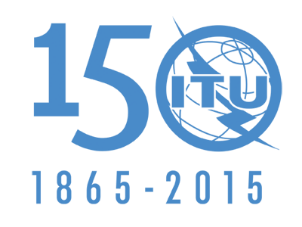 الاتحــــاد الـدولــــي للاتصــــالاتاللجنة 6الوثيقة 203-A6 نوفمبر 2015الأصل: بالإنكليزيةجمهورية كرواتياجمهورية كرواتيامقترحات بشأن أعمال ال‍مؤت‍مرمقترحات بشأن أعمال ال‍مؤت‍مرالبنـد 8 من جدول الأعمالالبنـد 8 من جدول الأعمال